ПОСТАНОВЛЕНИЕ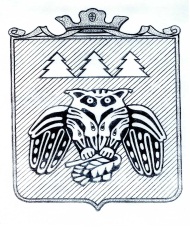  администрации  муниципального образования муниципального района «Сыктывдинский»«Сыктывдiн» муниципальнöй районса  юралысьлöн-районлöн администрацияса юрнуöдлысьлöнШ У Ö Мот  16 мая 2018 года                                                                                                        №  5/413Руководствуясь Федеральным законом от 28 июня 2014 года № 172-ФЗ «О стратегическом планировании в Российской Федерации» и постановлением администрации муниципального образования муниципального района «Сыктывдинский» от 30 марта 2018 года № 3/263, в целях реализации и выполнения показателей (индикаторов) муниципальной программы муниципального образования муниципального района "Сыктывдинский» «Развитие экономики» на период до 2020 года, администрация муниципального района «Сыктывдинский» ПОСТОНАВЛЯЕТ:Утвердить Комплексный план мероприятий по реализации муниципальной программы муниципального образования муниципального района «Сыктывдинский» «Развитие экономики» на период до 2020 года (далее - План) согласно приложению.Определить срок предоставления соисполнителями отчета о выполнении мероприятий Плана - ежеквартально, до 15 числа месяца, следующего за отчетным периодом.Признать утратившим силу постановление администрации муниципального образования муниципального района «Сыктывдинский» от 21 апреля 2017 года № 4/613 «Об утверждении Комплексного плана мероприятий  по реализации муниципальной программы МО МР «Сыктывдинский» «Развитие экономики» на период до 2020 года на 2017 год и плановый периоды 2018, 2019 годов  Контроль за исполнением настоящего постановления возложить на заместителя руководителя администрации муниципального района (Долингер Н.В.).Настоящее постановление вступает в силу со дня его подписания и распространяет свое действие на правоотношения, возникшие с 1 января 2018 года.Первый заместитель руководителя администрации муниципального района                                                          Л. Ю. Доронина                                             Приложение  к постановлению администрации МО МР «Сыктывдинский» от «16» мая 2018 г. № 4/413Комплексный план мероприятий по реализации муниципальной программы  муниципального образования муниципального района «Сыктывдинский» «Развитие экономики» на период до 2020 годана 2018 годОб утверждении Комплексного плана мероприятий  по реализации муниципальной программы МО МР «Сыктывдинский» «Развитие экономики» на период до 2020 года на 2018 год №Наименование основного мероприятия, ВЦП, мероприятия, контрольного события программыОтветственный руководитель, заместитель руководителя ОМСУ (Ф.И.О., должность)Ответственное структурное подразделение ОМСУОжидаемый непосредственный результат реализации основного мероприятия, ВЦП, мероприятияСрок начала реализацииСрок окончания реализации (дата контрольного события)Объем ресурсного обеспечения на очередной финансовый год, тыс. руб.Объем ресурсного обеспечения на очередной финансовый год, тыс. руб.Объем ресурсного обеспечения на очередной финансовый год, тыс. руб.Объем ресурсного обеспечения на очередной финансовый год, тыс. руб.График реализации на очередной финансовый год, кварталГрафик реализации на очередной финансовый год, кварталГрафик реализации на очередной финансовый год, кварталГрафик реализации на очередной финансовый год, квартал№Наименование основного мероприятия, ВЦП, мероприятия, контрольного события программыОтветственный руководитель, заместитель руководителя ОМСУ (Ф.И.О., должность)Ответственное структурное подразделение ОМСУОжидаемый непосредственный результат реализации основного мероприятия, ВЦП, мероприятияСрок начала реализацииСрок окончания реализации (дата контрольного события)Всего:в том числе за счет средств:в том числе за счет средств:в том числе за счет средств:График реализации на очередной финансовый год, кварталГрафик реализации на очередной финансовый год, кварталГрафик реализации на очередной финансовый год, кварталГрафик реализации на очередной финансовый год, квартал№Наименование основного мероприятия, ВЦП, мероприятия, контрольного события программыОтветственный руководитель, заместитель руководителя ОМСУ (Ф.И.О., должность)Ответственное структурное подразделение ОМСУОжидаемый непосредственный результат реализации основного мероприятия, ВЦП, мероприятияСрок начала реализацииСрок окончания реализации (дата контрольного события)Всего:Федерального бюджетаРеспубликанского бюджета Местного бюджета1234123456789101112131415Подпрограмма 1   «Стратегическое планирование в МО МР «Сыктывдинский»Подпрограмма 1   «Стратегическое планирование в МО МР «Сыктывдинский»Подпрограмма 1   «Стратегическое планирование в МО МР «Сыктывдинский»Подпрограмма 1   «Стратегическое планирование в МО МР «Сыктывдинский»Подпрограмма 1   «Стратегическое планирование в МО МР «Сыктывдинский»Подпрограмма 1   «Стратегическое планирование в МО МР «Сыктывдинский»Подпрограмма 1   «Стратегическое планирование в МО МР «Сыктывдинский»Подпрограмма 1   «Стратегическое планирование в МО МР «Сыктывдинский»Подпрограмма 1   «Стратегическое планирование в МО МР «Сыктывдинский»Подпрограмма 1   «Стратегическое планирование в МО МР «Сыктывдинский»Подпрограмма 1   «Стратегическое планирование в МО МР «Сыктывдинский»Подпрограмма 1   «Стратегическое планирование в МО МР «Сыктывдинский»Подпрограмма 1   «Стратегическое планирование в МО МР «Сыктывдинский»Подпрограмма 1   «Стратегическое планирование в МО МР «Сыктывдинский»Цель подпрограммы 1: Функционирование комплексной системы стратегического планирования социально-экономического развития МО МР «Сыктывдинский»Цель подпрограммы 1: Функционирование комплексной системы стратегического планирования социально-экономического развития МО МР «Сыктывдинский»Цель подпрограммы 1: Функционирование комплексной системы стратегического планирования социально-экономического развития МО МР «Сыктывдинский»Цель подпрограммы 1: Функционирование комплексной системы стратегического планирования социально-экономического развития МО МР «Сыктывдинский»Цель подпрограммы 1: Функционирование комплексной системы стратегического планирования социально-экономического развития МО МР «Сыктывдинский»Цель подпрограммы 1: Функционирование комплексной системы стратегического планирования социально-экономического развития МО МР «Сыктывдинский»Цель подпрограммы 1: Функционирование комплексной системы стратегического планирования социально-экономического развития МО МР «Сыктывдинский»Цель подпрограммы 1: Функционирование комплексной системы стратегического планирования социально-экономического развития МО МР «Сыктывдинский»Цель подпрограммы 1: Функционирование комплексной системы стратегического планирования социально-экономического развития МО МР «Сыктывдинский»Цель подпрограммы 1: Функционирование комплексной системы стратегического планирования социально-экономического развития МО МР «Сыктывдинский»Цель подпрограммы 1: Функционирование комплексной системы стратегического планирования социально-экономического развития МО МР «Сыктывдинский»Цель подпрограммы 1: Функционирование комплексной системы стратегического планирования социально-экономического развития МО МР «Сыктывдинский»Цель подпрограммы 1: Функционирование комплексной системы стратегического планирования социально-экономического развития МО МР «Сыктывдинский»Цель подпрограммы 1: Функционирование комплексной системы стратегического планирования социально-экономического развития МО МР «Сыктывдинский»Задача 1 Развитие программно-целевого планирования в Сыктывдинском районеЗадача 1 Развитие программно-целевого планирования в Сыктывдинском районеЗадача 1 Развитие программно-целевого планирования в Сыктывдинском районеЗадача 1 Развитие программно-целевого планирования в Сыктывдинском районеЗадача 1 Развитие программно-целевого планирования в Сыктывдинском районеЗадача 1 Развитие программно-целевого планирования в Сыктывдинском районеЗадача 1 Развитие программно-целевого планирования в Сыктывдинском районеЗадача 1 Развитие программно-целевого планирования в Сыктывдинском районеЗадача 1 Развитие программно-целевого планирования в Сыктывдинском районеЗадача 1 Развитие программно-целевого планирования в Сыктывдинском районеЗадача 1 Развитие программно-целевого планирования в Сыктывдинском районеЗадача 1 Развитие программно-целевого планирования в Сыктывдинском районеЗадача 1 Развитие программно-целевого планирования в Сыктывдинском районеЗадача 1 Развитие программно-целевого планирования в Сыктывдинском районе1.Основное мероприятие 1.1.1 Поддержание в актуальном состоянии Стратегии социально-экономического развития МО МР «Сыктывдинский» на период до 2020 года (далее – Стратегия района) и контроль ее выполненияЗаместитель руководителя администрации муниципального района Долингер Н. В.Отдел экономического развития администрации муниципального района (далее – ОЭР)Наличие актуализированной Стратегии района с учетом достигнутых результатов и постановки новых актуальных целей и задач. Наличие комплексной информации о ходе реализации Стратегии01.01.201831.12.2018ХХХХХХХХ1.1Мероприятие 1.1.1.1Экспертиза и корректировка документов стратегического планированияЗаместитель руководителя администрации муниципального района Долингер Н. В.ОЭРНаличие актуализированных документов стратегического планирования, ориентированных на предупреждение возникновение проблем и отклонений хода реализации мероприятий от запланированных.01.01.201831.12.2018ХХХХХХХХКонтрольное событие № 1Наличие актуализированных документов стратегического планирования.ХХВ течение годаХХХХХХХХКонтрольное событие № 2Размещение актуализированных документов стратегического планирования на официальном сайте администрации района в сети «Интернет».ХХВ течение годаХХХХХХХХ1.2Мероприятие 1.1.1.2Подготовка комплексного отчета о ходе выполнения целей и задач Стратегии района, и достижение целевых индикаторов по итогам отчётного  годаЗаместитель руководителя администрации муниципального района Долингер Н. В.ОЭРНаличие комплексного отчета о ходе выполнения целей и задач Стратегии района, и достижение целевых индикаторов по итогам отчётного  года.Размещение комплексного отчета о ходе выполнения целей и задач Стратегии, и достижение целевых индикаторов по итогам отчётного  года на официальном сайте администрации района в сети «Интернет».01.01.201815.06.2018ХХХХХКонтрольное событие № 1Наличие комплексного отчета о ходе выполнения целей и задач Стратегии, и достижение целевых индикаторов по итогам отчётного  года по итогам отчётного года.ХХ15.06.2018ХХХХХКонтрольное событие № 2Комплексный отчет о ходе выполнения целей и задач Стратегии, и достижение целевых индикаторов по итогам отчётного  года размещен на официальном сайте администрации района в сети «Интернет».ХХ15.06.2018ХХХХХ1.1.2Основное мероприятие 1.1.2.Разработка комплексного плана мероприятий администрации  МО МР  "Сыктывдинский" по реализации Стратегии района на очередной год и контроль его выполненияЗаместитель руководителя администрации муниципального района Долингер Н. В.ОЭРНаличие утвержденного комплексного плана мероприятий по решению задач Стратегии с конкретными сроками и ответственными за их исполнение. Ежеквартальная информация о выполнении мероприятий плана1.01.201815.05.2018ХХХХХХ1.1.2.1Мероприятие 1.1.2.1: Разработка и утверждение Комплексного плана мероприятий администрации МР "Сыктывдинский" по реализации Стратегии района на очередной год.Заместитель руководителя администрации муниципального района Долингер Н. В.ОЭРНаличие постановления руководителя администрации МР "Сыктывдинский" об утверждении Комплексного плана мероприятий администрации МР "Сыктывдинский" на очередной год по реализации Стратегии района1.01.201815.05.2018ХХХХХхКонтрольное событие № 1Наличие утвержденного Комплексного плана мероприятий по реализации Стратегии.ХХ15.05.2018ХХХХХХКонтрольное событие № 2 Утвержденный Комплексный план мероприятий администрации МР "Сыктывдинский" по реализации Стратегии района, на очередной год размещен на официальном сайте администрации МР в сети «Интернет».ХХ15.05.2018ХХХХХХ1.1.2.2Мероприятие 1.1.2.2: Мониторинг выполнения мероприятий и достижения целевых индикаторов комплексного плана мероприятий администрации  МО МР  "Сыктывдинский" по реализации Стратегии района на очередной год Заместитель руководителя администрации муниципального района Долингер Н. В.ОЭРНаличие информации о ходе выполнения мероприятий и достижения целевых индикаторов комплексного плана мероприятий администрации  МО МР  "Сыктывдинский" по реализации Стратегии района на очередной год.15.02.201831.12.2018ХХХХХХХХКонтрольное событие № 1Проведен мониторинг выполнения мероприятий и достижения целевых индикаторов комплексного плана мероприятий администрации  МО МР  "Сыктывдинский" по реализации Стратегии районаХХВ течение годаХХХХХХХХКонтрольное событие № 2Предоставлена  информация о реализации мероприятий и достижения целевых индикаторов комплексного плана мероприятий администрации  МО МР  "Сыктывдинский" по реализации Стратегии района на очередной год за I полугодие 2018 года.ХХ15.08.2018ХХХХХ1.1.3.Основное мероприятие 1.1.3Проведение мониторинга реализации муниципальных программ на территории Сыктывдинского районаЗаместитель руководителя администрации муниципального района Долингер Н. В.ОЭРНаличие своевременной, актуальной и полной информации о реализации муниципальных программ на территории Сыктывдинского района. Повышение эффективности реализации муниципальных программ Сыктывдинского района01.01.201831.12.2018ХХХХХХХХ1.1.3.1Мероприятие 1.1.3.1: Подготовка комплексной информации о реализации муниципальных программ, действующих на территории Сыктывдинского районаЗаместитель руководителя администрации муниципального района Долингер Н. В.ОЭРНаличие актуальной информации о ходе реализации муниципальных программ для принятия управленческих решений01.01.201831.12.2018ХХХХХХХХКонтрольное событие № 1Предоставлена информация о реализации муниципальных программХХI-IV квартал 2018ХХХХХХХХКонтрольное событие № 2 Информация о реализации муниципальных программ размещена на официальном сайте администрации МО МР «Сыктывдинский» в сети «Интернет»ХХI-IV квартал 2018ХХХХХХХХ1.1.3.2Мероприятие 1.1.3.2: Утверждение реестра муниципальных программЗаместитель руководителя администрации муниципального района Долингер Н. В.ОЭРНаличие актуализированного реестра действующих муниципальных программ01.01.2018 31.01.2018ХХХХХКонтрольное событие № 1Наличие актуализированного реестра действующих муниципальных программХХ31.01.2018ХХХХХКонтрольное событие № 2Актуализированный реестр действующих муниципальных программ размещен на официальном сайте администрации МО МР «Сыктывдинский» в сети «Интернет»ХХ31.01.2018ХХХХХ1.1.3.3Мероприятие 1.1.3.3: Проведение оценки эффективности реализации муниципальных программЗаместитель руководителя администрации муниципального района Долингер Н. В.ОЭРПредоставлены заключения по результатам оценки эффективности реализации мун.программХ10.05.2018ХХХХХКонтрольное событие № 1Предоставление сводного отчета об оценке эффективности реализации муниципальных программХХ16.05.2018ХХХХХКонтрольное событие № 2 Сводный отчет об оценке эффективности реализации муниципальных программ размещен на официальном сайте администрации МО МР «Сыктывдинский» в сети «Интернет»Х16.05.2018ХХХХ Х1.1.4Основное мероприятие 1.1.4.Организационное и консультационное обеспечение деятельности структурных подразделений администрации МР"Сыктывдинский" по разработке и реализации муниципальных программЗаместитель руководителя администрации муниципального района Долингер Н. В.ОЭРПовышено качество подготовки документов программно-целевого планирования, эффективности реализации целевых программ МР"Сыктывдинский" и мун. программ МР"Сыктывдинский"Х31.12.2018 ХХХХХХХХ1.1.4.1Мероприятие 1.1.4.1: Предоставление консультаций структурным подразделениям администрации МР "Сыктывдинский" по вопросам программно-целевого планирования в Сыктывдинском районеЗаместитель руководителя администрации муниципального района Долингер Н. В.ОЭРПредоставлены консультации структурным подразделениям администрации МР "Сыктывдинский" по вопросам программно-целевого планирования в Сысктывдинском районе.Повышение эффективности реализации муниципальных программ Сыктывдинского района01.01.2018 31.12.2018 ХХХХХХХХКонтрольное событие № 1Разработаны и актуализированы документы программно-целевого планированияХХВ течение годаХХХХХХХХКонтрольное событие № 2Актуализированные документы программно-целевого планирования размещены на официальном сайте администрации МО МР «Сыктывдинский» в сети «Интернет» ХХВ течение годаХХХХХХХХ1.1.4.2Мероприятие 1.1.4.2: Проведение совещаний со структурными подразделениями администрации МР "Сыктывдинский"  по вопросам программно-целевого планирования в Сыктывдинском районеЗаместитель руководителя администрации муниципального района Долингер Н. В.ОЭРПовышение качества подготовки документов программно целевого планирования, эффективности реализации целевых программ муниципального района «Сыктывдинский» и муниципальных программ муниципального района «Сыктывдинский»Проведение  не менее одного совещания со структурными подразделениями в 2018 году01.01.201831.03.2018ХХХХХКонтрольное событие № 1Проведено одно совещание со структурными подразделениями администрации МР "Сыктывдинский"  по вопросам программно-целевого планирования в Сыктывдинском районеХХ31.03.2018ХХХХХЗадача 2. Осуществление анализа и прогнозирования социально-экономического развития Сыктывдинского районаЗадача 2. Осуществление анализа и прогнозирования социально-экономического развития Сыктывдинского районаЗадача 2. Осуществление анализа и прогнозирования социально-экономического развития Сыктывдинского районаЗадача 2. Осуществление анализа и прогнозирования социально-экономического развития Сыктывдинского районаЗадача 2. Осуществление анализа и прогнозирования социально-экономического развития Сыктывдинского районаЗадача 2. Осуществление анализа и прогнозирования социально-экономического развития Сыктывдинского районаЗадача 2. Осуществление анализа и прогнозирования социально-экономического развития Сыктывдинского районаЗадача 2. Осуществление анализа и прогнозирования социально-экономического развития Сыктывдинского районаЗадача 2. Осуществление анализа и прогнозирования социально-экономического развития Сыктывдинского районаЗадача 2. Осуществление анализа и прогнозирования социально-экономического развития Сыктывдинского районаЗадача 2. Осуществление анализа и прогнозирования социально-экономического развития Сыктывдинского районаЗадача 2. Осуществление анализа и прогнозирования социально-экономического развития Сыктывдинского районаЗадача 2. Осуществление анализа и прогнозирования социально-экономического развития Сыктывдинского районаЗадача 2. Осуществление анализа и прогнозирования социально-экономического развития Сыктывдинского района1.2.1Основное мероприятие 1.2.1.Обеспечение администрации МР"Сыктывдинский" информационно-аналитическими материалами о социально-экономическом развитии Сыктывдинского районаЗаместитель руководителя администрации муниципального района Долингер Н. В.ОЭРПредоставлена ежегодная комплексная информация о социально-экономическом развитии МР "Сыктывдинский" с учетом итогов работы администрации МР "Сыктывдинский" за отчетный период и задачах на предстоящий период для ежегодного отчета руководителя администрации МР "Сыктывдинский" Совету МР "Сыктывдинский"Актуализирована оперативная ежеквартальная информация о социально-экономическом развитии МР "Сыктывдинский" 01.01.201831.12.2018ХХХХХХХХ1.2.1.1Мероприятие 1.2.1.1: Подготовка Комплексной информации о социально-экономическом развитии Сыктывдинского района к отчету руководителя администрации МР "Сыктывдинский" Совету МР "Сыктывдинский"Заместитель руководителя администрации муниципального района Долингер Н. В.ОЭРПредоставлена ежегодная комплексная информация о социально-экономическом развитии МР "Сыктывдинский" с учетом итогов работы администрации МР "Сыктывдинский" за отчетный период и задачах на предстоящий период для ежегодного отчета руководителя администрации МР "Сыктывдинский" Совету МР "Сыктывдинский"Актуализирована оперативная ежеквартальная информация о социально-экономическом развитии МР "Сыктывдинский" 01.01.201801.05.2018 ХХХХХКонтрольное событие № 1Предоставлена ежегодная комплексная информация о социально-экономическом развитии МР "Сыктывдинский" с учетом итогов работы администрации МР "Сыктывдинский" за отчетный период и задачах на предстоящий период для ежегодного отчета руководителя администрации МР "Сыктывдинский" Совету МР "Сыктывдинский"ХХ01.05.2018ХХХХХКонтрольное событие № 2Информация о социально-экономическом развитии МР "Сыктывдинский" с учетом итогов работы администрации МР "Сыктывдинский" за отчетный период размещена на официальном сайте администрации МО МР «Сыктывдинский» в сети «Интернет»ХХ01.05.2018ХХХХХ1.2.1.3Мероприятие 1.2.1.3: Подготовка полугодового отчета о социально-экономическом развитии Сыктывдинского районаЗаместитель руководителя администрации муниципального района Долингер Н. В.ОЭРПредоставлена полугодовая комплексная информация о социально-экономическом развитии МР "Сыктывдинский" с учетом итогов работы администрации МР "Сыктывдинский" за отчетный период и задачах на предстоящий период для ежегодного отчета руководителя администрации МР "Сыктывдинский" Совету МР "Сыктывдинский"Х31.07.2018ХХХХХКонтрольное событие № 1Подготовлен полугодовой отчет о социально-экономическом развитии Сыктывдинского районаХХ31.07.2018ХХХХХКонтрольное событие № 2Предоставлена комплексная информация о социально-экономическом развитии МР"Сыктывдинский" с учетом итогов работы администрации МР "Сыктывдинский" за отчетный период и задачи на предстоящий периодХХ31.07.2018ХХХХХ1.2.2Основное мероприятие 1.2.2.Организация и координация разработки среднесрочных прогнозов социально-экономического развития Сыктывдинского районаЗаместитель руководителя администрации муниципального района Долингер Н. В.ОЭРПовышено качество и достоверность прогнозов социально-экономического развития района на среднесрочный период.Актуализирован прогноз социально-экономического развития Сыктывдинского района на среднесрочный период с пояснительной запиской (ежегодно)01.10.2018 01.11.2018 ХХХХХ1.2.2.1Мероприятие 1.2.2.1:Взаимодействие со структурными подразделениями администрации МО МР «Сыктывдинский», ОИВ Республики Коми, хозяйствующими субъектами в целях разработки среднесрочного прогноза социально-экономического развития Сыктывдинского района на очередной год и плановый периодЗаместитель руководителя администрации муниципального района Долингер Н. В.ОЭРПовышено качество и достоверность прогнозов социально-экономического развития района на среднесрочный период.Актуализирован прогноз социально-экономического развития Сыктывдинского района на среднесрочный период с пояснительной запиской (ежегодно)01.10.2018 01.11.2018 ХХХХХХХКонтрольное событие № 1Наличие информации необходимой для разработки среднесрочного прогноза социально-экономического развития Сыктывдинского района на очередной год и плановый периодХХ01.10.2018 ХХХХХ1.2.2.2Мероприятие 1.2.2.2:Подготовка прогноза социально-экономического развития Сыктывдинского района на среднесрочный период с пояснительной запиской (ежегодно)Заместитель руководителя администрации муниципального района Долингер Н. В.ОЭРАктуализирован прогноз социально-экономического развития Сыктывдинского района на среднесрочный период с пояснительной запиской (ежегодно)Х01.11.2018ХХХХХКонтрольное событие № 1Подготовлен прогноз социально-экономического развития Сыктывдинского района на среднесрочный период с пояснительной запиской (ежегодно)Заместитель руководителя администрации муниципального района Долингер Н. В.ОЭРХХ01.11.2018ХХХХХКонтрольное событие № 2Прогноз социально-экономического развития Сыктывдинского района на среднесрочный период с пояснительной запиской (ежегодно) размещен на официальном сайте администрации МО МР «Сыктывдинский» в сети «Интернет»ХХ01.11.2018ХХХХХИтого по подпрограмме 1ХХХХХХХХХПодпрограмма 2 «Малое и среднее предпринимательство в муниципальном районе «Сыктывдинский»Подпрограмма 2 «Малое и среднее предпринимательство в муниципальном районе «Сыктывдинский»Подпрограмма 2 «Малое и среднее предпринимательство в муниципальном районе «Сыктывдинский»Подпрограмма 2 «Малое и среднее предпринимательство в муниципальном районе «Сыктывдинский»Подпрограмма 2 «Малое и среднее предпринимательство в муниципальном районе «Сыктывдинский»Подпрограмма 2 «Малое и среднее предпринимательство в муниципальном районе «Сыктывдинский»Подпрограмма 2 «Малое и среднее предпринимательство в муниципальном районе «Сыктывдинский»Подпрограмма 2 «Малое и среднее предпринимательство в муниципальном районе «Сыктывдинский»Подпрограмма 2 «Малое и среднее предпринимательство в муниципальном районе «Сыктывдинский»Подпрограмма 2 «Малое и среднее предпринимательство в муниципальном районе «Сыктывдинский»Подпрограмма 2 «Малое и среднее предпринимательство в муниципальном районе «Сыктывдинский»Подпрограмма 2 «Малое и среднее предпринимательство в муниципальном районе «Сыктывдинский»Подпрограмма 2 «Малое и среднее предпринимательство в муниципальном районе «Сыктывдинский»Подпрограмма 2 «Малое и среднее предпринимательство в муниципальном районе «Сыктывдинский»Цель программы: Развитие малого и среднего предпринимательства в муниципальном районе «Сыктывдинский»Цель программы: Развитие малого и среднего предпринимательства в муниципальном районе «Сыктывдинский»Цель программы: Развитие малого и среднего предпринимательства в муниципальном районе «Сыктывдинский»Цель программы: Развитие малого и среднего предпринимательства в муниципальном районе «Сыктывдинский»Цель программы: Развитие малого и среднего предпринимательства в муниципальном районе «Сыктывдинский»Цель программы: Развитие малого и среднего предпринимательства в муниципальном районе «Сыктывдинский»Цель программы: Развитие малого и среднего предпринимательства в муниципальном районе «Сыктывдинский»Цель программы: Развитие малого и среднего предпринимательства в муниципальном районе «Сыктывдинский»Цель программы: Развитие малого и среднего предпринимательства в муниципальном районе «Сыктывдинский»Цель программы: Развитие малого и среднего предпринимательства в муниципальном районе «Сыктывдинский»Цель программы: Развитие малого и среднего предпринимательства в муниципальном районе «Сыктывдинский»Цель программы: Развитие малого и среднего предпринимательства в муниципальном районе «Сыктывдинский»Цель программы: Развитие малого и среднего предпринимательства в муниципальном районе «Сыктывдинский»Цель программы: Развитие малого и среднего предпринимательства в муниципальном районе «Сыктывдинский»Задача: Формирование благоприятной среды для развития малого и среднего  предпринимательства в муниципальном районе «Сыктывдинский» Задача: Формирование благоприятной среды для развития малого и среднего  предпринимательства в муниципальном районе «Сыктывдинский» Задача: Формирование благоприятной среды для развития малого и среднего  предпринимательства в муниципальном районе «Сыктывдинский» Задача: Формирование благоприятной среды для развития малого и среднего  предпринимательства в муниципальном районе «Сыктывдинский» Задача: Формирование благоприятной среды для развития малого и среднего  предпринимательства в муниципальном районе «Сыктывдинский» Задача: Формирование благоприятной среды для развития малого и среднего  предпринимательства в муниципальном районе «Сыктывдинский» Задача: Формирование благоприятной среды для развития малого и среднего  предпринимательства в муниципальном районе «Сыктывдинский» Задача: Формирование благоприятной среды для развития малого и среднего  предпринимательства в муниципальном районе «Сыктывдинский» Задача: Формирование благоприятной среды для развития малого и среднего  предпринимательства в муниципальном районе «Сыктывдинский» Задача: Формирование благоприятной среды для развития малого и среднего  предпринимательства в муниципальном районе «Сыктывдинский» Задача: Формирование благоприятной среды для развития малого и среднего  предпринимательства в муниципальном районе «Сыктывдинский» Задача: Формирование благоприятной среды для развития малого и среднего  предпринимательства в муниципальном районе «Сыктывдинский» Задача: Формирование благоприятной среды для развития малого и среднего  предпринимательства в муниципальном районе «Сыктывдинский» Задача: Формирование благоприятной среды для развития малого и среднего  предпринимательства в муниципальном районе «Сыктывдинский» 2.1.1Основное мероприятие 2.1.1.Финансовая поддержка субъектов малого и среднего предпринимательстваЗаместитель руководителя администрации муниципального района Долингер Н. В.ОЭРФинансовая поддержка субъектов малого и среднего предпринимательства:субсидирование части расходов субъектов малого и среднего предпринимательства, крестьянских (фермерских) хозяйств, сельскохозяйственных  кооперативов, связанных с приобретением  и обновлением основных средств.01.06.201801.11.208ХХХ372,0ХХХ2.1.1.1Мероприятие проведение 2.1.1.1 Проведение конкурса на предоставление субсидий на возмещение части расходов субъектов малого и среднего предпринимательства, крестьянских (фермерских) хозяйств, сельскохозяйственных  кооперативов, связанных с приобретением  и обновлением основных средствЗаместитель руководителя администрации муниципального района Долингер Н. В.ОЭРПроведен конкурс на предоставление субсидии на возмещение части расходов субъектов малого и среднего предпринимательства, крестьянских (фермерских) хозяйств, сельскохозяйственных  кооперативов, связанных с приобретением  и обновлением основных средств.01.06.201801.10.208ХХХХХХКонтрольное событие № 1Проведен конкурс на предоставление субсидий на возмещение части расходов субъектов малого и среднего предпринимательства, крестьянских (фермерских) хозяйств, сельскохозяйственных  кооперативов, связанных с приобретением  и обновлением основных средствХХ01.10.208ХХХХХХКонтрольное событие № 2Информация об итогах конкурса на предоставление субсидий на возмещение части расходов субъектов малого и среднего предпринимательства, крестьянских (фермерских) хозяйств, сельскохозяйственных  кооперативов, связанных с приобретением  и обновлением основных средств размещена на официальном сайте администрации МО МР «Сыктывдинский» в сети «Интернет».ХХ01.10.208ХХХХХХ2.1.1.2.Мероприятие 2.1.1.2: Субсидирование части расходов субъектов малого и среднего предпринимательства, крестьянских (фермерских) хозяйств, сельскохозяйственных  кооперативов, связанных с приобретением  и обновлением основных средств, Заместитель руководителя администрации муниципального района Долингер Н. В.ОЭР- Увеличение количества субъектов малого и среднего предпринимательства – получателей поддержки ;-  Увеличение  количества созданных  рабочих мест субъектами малого и среднего предпринимательства – получателями поддержки01.06.201801.11.208ХХХ372,0ХХХКонтрольное событие № 1:Оказана финансовая поддержка субъектам малого и среднего предпринимательстваХХ01.11.208ХХХХХКонтрольное событие № 2:Реестр получателей финансовой поддержки размещен на официальном сайте администрации МО МР «Сыктывдинский» в сети «Интернет».ХХ01.11.208ХХХХХ2.1.2Основное мероприятие 2.1.2.Кадровая поддержка субъектов малого и среднего предпринимательстваЗаместитель руководителя администрации муниципального района Долингер Н. В.ОЭРРасширение деловых возможностей субъектов малого и среднего предпринимательства.Повышение уровня профессионального мастерства предпринимателей.Повышение уровня менеджмента предпринимателей и получение знаний и навыков гражданами, желающих организовать собственное дело.ХВ течение годаХХХХХХХХ2.1.2.1Мероприятие 2.1.2.1:Содействие в организации практического обучения работников, занятых в сфере малого и среднего предпринимательства.Заместитель руководителя администрации муниципального района Долингер Н. В.ОЭРПовышение уровня профессионального мастерства предпринимателей.Повышение уровня менеджмента предпринимателей и получение знаний и навыков гражданами, желающих организовать собственное дело.ХВ течение годаХХХХХХХХКонтрольное событие № 1Организовано не менее одного обучающего семинара для субъектов МСП с привлечением представителей ФНС, центра поддержки предпринимательства в РК и ГУ РК «Центр занятости населения в Сыктывдинском районе» . ХХВ течение годаХХХХХХХХКонтрольное событие № 2Информация о проведении обучающего семинара для субъектов МСП размещена на официальном сайте администрации МО МР «Сыктывдинский» в сети «Интернет»ХХВ течение годаХХХХХХХХ2.1.2.2Мероприятие 2.1.2.2:Содействие в участии субъектов малого и среднего предпринимательства в практическом, профессиональном обучении работников, проводимых на межмуниципальном и республиканском уровняхЗаместитель руководителя администрации муниципального района Долингер Н. В.ОЭРРасширение деловых возможностей субъектов малого и среднего предпринимательства.Повышение уровня профессионального мастерства предпринимателей.ХВ течение годаХХХХХХХХКонтрольное событие № 1Участие не менее 5 субъектов малого и среднего предпринимательства в практическом профессиональном обучении работников, проводимом на межмуниципальном и республиканском уровняхХХВ течение годаХХХХХХХХКонтрольное событие № 2Информация о проведении на межмуниципальном и республиканском уровне обучающих семинаров для субъектов МСП размещена на официальном сайте администрации МО МР «Сыктывдинский» в сети «Интернет»ХХВ течение годаХХХХХХХХ2.1.3Основное мероприятие 2.1.3.Информационная и консультационная поддержка малого и среднего предпринимательства  Заместитель руководителя администрации муниципального района Долингер Н. В.ОЭРПовышение уровня информированности субъектов малого и среднего предпринимательства о мерах государственной поддержки, проводимых мероприятиях.Принятие совместных решений по вопросу развития предпринимательства в Сыктывдинском районеХВ течение годаХХХХХХХХ2.1.3.1Мероприятие 2.1.3.1:Организация и проведение районных мероприятий (совещаний, «круглых столов и т.п.) отраслевой направленности в сфере малого и среднего предпринимательства;Заместитель руководителя администрации муниципального района Долингер Н. В.ОЭРПовышение уровня информированности субъектов малого и среднего предпринимательства о мерах государственной поддержки, проводимых мероприятиях.Принятие совместных решений по вопросу развития предпринимательства в Сыктывдинском районеХВ течение годаХХХХХХХХКонтрольное событие № 1Проведение не менее 2-х районных мероприятий (совещаний, «круглых столов и т.п.) отраслевой направленности в сфере малого и среднего предпринимательства.ХХВ течение годаХХХХХХХХКонтрольное событие № 1Информация о проведении районных мероприятий (совещаний, «круглых столов и т.п.) отраслевой направленности в сфере малого и среднего предпринимательства размещена на официальном сайте администрации МО МР «Сыктывдинский» в сети «Интернет».ХХВ течение годаХХХХХХХХ2.1.3.2Мероприятие 2.1.3.2:Предоставление информационной и консультационной поддержки субъектом малого и среднего предпринимательства, в том числе и через ИМЦП  Заместитель руководителя администрации муниципального района Долингер Н. В.ОЭРПовышение уровня информированности субъектов малого и среднего предпринимательства о мерах государственной поддержки, проводимых мероприятиях.ХВ течение годаХХХХХХХХКонтрольное событие № 1:Оказана информационная и консультационная поддержка не менее 40 субъектам малого и среднего предпринимательстваХВ течение годаХХХХХХХХКонтрольное событие № 2:Размещены информационные материалы на официальном сайте администрации муниципального района «Сыктывдинский» в сети «Интернет» и в районной газете «Наша жизнь»ХВ течение годаХХХХХХХХ2.1.4Основное мероприятие 2.1.4Имущественная поддержка субъектов малого и среднего предпринимательстваЗаместитель руководителя администрации муниципального района Долингер Н. В.Управление земельных и имущественных отношений администрации муниципального районаОбеспечение участия субъектов малого и среднего предпринимательства в проводимых конкурсах и аукционах по продаже земельных участков, нежилых помещений согласно действующему законодательству. Предоставление нежилых помещений в аренду субъектам малого и среднего предпринимательства.Предоставление муниципальных преференций в целях поддержки субъектов малого и среднего предпринимательства Сыктывдинского района в соответствии с Федеральным законом «О конкуренции».ХВ течение годаХХХХХХХХМероприятие 2.1.4.1:2.1.4.1Мероприятие 2.1.4.1:Предоставление в аренду муниципального имущества во владение и (или) пользование на долгосрочной основе субъектам малого и среднего          предпринимательства.Заместитель руководителя администрации муниципального района Долингер Н. В.Управление земельных и имущественных отношений администрации муниципального районаПредоставление нежилых помещений в аренду субъектам малого и среднего предпринимательства.Предоставление муниципальных преференций в целях поддержки субъектов малого и среднего предпринимательства Сыктывдинского района в соответствии с Федеральным законом «О конкуренции».ХВ течение годаХХХХХХХХКонтрольное событие № 1:Оказана имущественная поддержка не менее 1 субъекту малого и среднего предпринимательстваХХВ течение годаХХХХХХХХКонтрольное событие № 2:Предоставлены консультации по вопросам предоставления имущественной поддержки субъектов малого и среднего предпринимательстваХХВ течение годаХХХХХХХХ2.1.4.2Мероприятие 2.1.4.2:Подготовка  материалов, схем земельных участков и имущества, презентаций и размещение их на сайте  во вкладке «Инвестиционная деятельность»Обеспечение участия субъектов малого и среднего предпринимательства в проводимых конкурсах и аукционах по продаже земельных участков, нежилых помещений согласно действующему законодательству. ХВ течение годаХХХХХХХХКонтрольное событие № 1Подготовлены материалы, схемы земельных участков и имущества.ХХВ течение годаХХХХХХХХКонтрольное событие № 2Вкладка «Инвестиционная деятельность» актуализированаХХВ течение годаХХХХХХХХИтого по подпрограмме 2ХХХХХХХХХПодпрограмма 3  «Развитие въездного и внутреннего туризма в МО МР «Сыктывдинский»Подпрограмма 3  «Развитие въездного и внутреннего туризма в МО МР «Сыктывдинский»Подпрограмма 3  «Развитие въездного и внутреннего туризма в МО МР «Сыктывдинский»Подпрограмма 3  «Развитие въездного и внутреннего туризма в МО МР «Сыктывдинский»Подпрограмма 3  «Развитие въездного и внутреннего туризма в МО МР «Сыктывдинский»Подпрограмма 3  «Развитие въездного и внутреннего туризма в МО МР «Сыктывдинский»Подпрограмма 3  «Развитие въездного и внутреннего туризма в МО МР «Сыктывдинский»Подпрограмма 3  «Развитие въездного и внутреннего туризма в МО МР «Сыктывдинский»Подпрограмма 3  «Развитие въездного и внутреннего туризма в МО МР «Сыктывдинский»Подпрограмма 3  «Развитие въездного и внутреннего туризма в МО МР «Сыктывдинский»Подпрограмма 3  «Развитие въездного и внутреннего туризма в МО МР «Сыктывдинский»Подпрограмма 3  «Развитие въездного и внутреннего туризма в МО МР «Сыктывдинский»Подпрограмма 3  «Развитие въездного и внутреннего туризма в МО МР «Сыктывдинский»Подпрограмма 3  «Развитие въездного и внутреннего туризма в МО МР «Сыктывдинский»Цель подпрограммы 3: Развитие въездного и внутреннего туризма в муниципальном районе «Сыктывдинский»Цель подпрограммы 3: Развитие въездного и внутреннего туризма в муниципальном районе «Сыктывдинский»Цель подпрограммы 3: Развитие въездного и внутреннего туризма в муниципальном районе «Сыктывдинский»Цель подпрограммы 3: Развитие въездного и внутреннего туризма в муниципальном районе «Сыктывдинский»Цель подпрограммы 3: Развитие въездного и внутреннего туризма в муниципальном районе «Сыктывдинский»Цель подпрограммы 3: Развитие въездного и внутреннего туризма в муниципальном районе «Сыктывдинский»Цель подпрограммы 3: Развитие въездного и внутреннего туризма в муниципальном районе «Сыктывдинский»Цель подпрограммы 3: Развитие въездного и внутреннего туризма в муниципальном районе «Сыктывдинский»Цель подпрограммы 3: Развитие въездного и внутреннего туризма в муниципальном районе «Сыктывдинский»Цель подпрограммы 3: Развитие въездного и внутреннего туризма в муниципальном районе «Сыктывдинский»Цель подпрограммы 3: Развитие въездного и внутреннего туризма в муниципальном районе «Сыктывдинский»Цель подпрограммы 3: Развитие въездного и внутреннего туризма в муниципальном районе «Сыктывдинский»Цель подпрограммы 3: Развитие въездного и внутреннего туризма в муниципальном районе «Сыктывдинский»Цель подпрограммы 3: Развитие въездного и внутреннего туризма в муниципальном районе «Сыктывдинский»Задача:  Формирование благоприятной среды для развития въездного и внутреннего туризма в муниципальном районе «Сыктывдинский»Задача:  Формирование благоприятной среды для развития въездного и внутреннего туризма в муниципальном районе «Сыктывдинский»Задача:  Формирование благоприятной среды для развития въездного и внутреннего туризма в муниципальном районе «Сыктывдинский»Задача:  Формирование благоприятной среды для развития въездного и внутреннего туризма в муниципальном районе «Сыктывдинский»Задача:  Формирование благоприятной среды для развития въездного и внутреннего туризма в муниципальном районе «Сыктывдинский»Задача:  Формирование благоприятной среды для развития въездного и внутреннего туризма в муниципальном районе «Сыктывдинский»Задача:  Формирование благоприятной среды для развития въездного и внутреннего туризма в муниципальном районе «Сыктывдинский»Задача:  Формирование благоприятной среды для развития въездного и внутреннего туризма в муниципальном районе «Сыктывдинский»Задача:  Формирование благоприятной среды для развития въездного и внутреннего туризма в муниципальном районе «Сыктывдинский»Задача:  Формирование благоприятной среды для развития въездного и внутреннего туризма в муниципальном районе «Сыктывдинский»Задача:  Формирование благоприятной среды для развития въездного и внутреннего туризма в муниципальном районе «Сыктывдинский»Задача:  Формирование благоприятной среды для развития въездного и внутреннего туризма в муниципальном районе «Сыктывдинский»Задача:  Формирование благоприятной среды для развития въездного и внутреннего туризма в муниципальном районе «Сыктывдинский»Задача:  Формирование благоприятной среды для развития въездного и внутреннего туризма в муниципальном районе «Сыктывдинский»3.1.1Основное мероприятие 3.1.1Разработка и реализация приоритетных проектов в сфере туризмаЗаместитель руководителя администрации муниципального района Носов В. Ю.Управление культуры  администрации муниципального районаУвеличению вклада отрасли туризма в экономику, смягчению безработицы, росту доходной части консолидированного бюджета;Узнаваемость туристического  бренда МОМР«Сыктывдинский».01.01.201831.12.2018ХХХ100,0ХХХХ3.1.1.1Мероприятие 3.1.1.1:Реализация на территории МО МР «Сыктывдинский»  мероприятий по развитию событийного туризма:- фестивалей народной песни «Завалинка»; - иных мероприятий. Заместитель руководителя администрации муниципального района Носов В. Ю.Управление культуры  администрации муниципального районаУзнаваемость  туристического  бренда  МО МР «Сыктывдинский». 01.01.201831.12.2018ХХХ100,0ХХХХКонтрольное событие № 1Проведение фестиваля народной песни «Завалинка»ХХ08.07.2018ХХХХХКонтрольное событие № 2Проведено не менее 3 мероприятий по развитию событийного туризмаХХВ течение годаХХХХХХХХ3.1.1.5Мероприятие 3.1.1.5:Развитие народных художественных промыслов и ремесел.Заместитель руководителя администрации муниципального района Носов В. Ю.Управление культуры  администрации муниципального районаЕжегодное проведение 1 мероприятия, направленного на сохранение, возрождение и развитие народных художественных промыслов и ремесел01.01.201831.12.2018ХХХХХХХХКонтрольное событие № 1 Проведение не менее 10 выставок народных художественных промыслов ХХВ течение годаХХХХХХХХКонтрольное событие № 2Проведение с населением не менее 20 мастер классов ХХВ течение годаХХХХХХХХ3.1.2.Основное мероприятие 3.1.2.Развитие и укрепление материально-технической базы туризмаЗаместитель руководителя администрации муниципального района Носов В. Ю.Управление культуры  администрации муниципального районаСубсидирование субъектам туристической индустрии части расходов, связанных с реконструкцией и строительством гостевых домов и иных объектов инфраструктуры туризма;Субсидирование субъектам туристической индустрии части расходов, связанных с  приобретением основных средств;Подготовка дорожных указателей к объектам культурного наследия и  объектам инфраструктуры туризма01.01.201831.12.2018ХХХ50,0ХХХХ3.1.2.1Мероприятие 3.1.2.1:Подготовка дорожных указателей к объектам культурного наследия и  объектам инфраструктуры туризмаЗаместитель руководителя администрации муниципального района Носов В. Ю.Управление культуры  администрации муниципального районаУзнаваемость туристического  бренда  МО МР «Сыктывдинский». 01.01.201831.12.2018ХХХ50,0ХХХХКонтрольное событие № 1Изготовление и установка не менее 2 дорожных указателей к объектам культурного наследия и  объектам инфраструктуры туризмаХХВ течение годаХХХХХХХХКонтрольное событие № 2Изготовление туристического путеводителя по Сыктывдинскому районуХХВ течение годаХХХХХХХХ3.1.2.2Мероприятие 3.1.2.2:Обновление основных средств МБУК «Сыктывдинский  дом народных ремесел «Зарань»Заместитель руководителя администрации муниципального района Носов В. Ю.Управление культуры  администрации муниципального районаХХВ течение годаХХХХХХХХКонтрольное событие 1:Участие не менее в 1 конкурсе на получение грантов на развития туризма на территории районаХХВ течение годаХХХХХХХХ3.1.3Основное мероприятие 3.1.3.Подготовка и продвижение турпродукта на рынке туристических услугЗаместитель руководителя администрации муниципального района Носов В. Ю.Управление культуры  администрации муниципального районаУзнаваемость  туристического  бренда  МО МР «Сыктывдинский». Рост въездного туристского потока в Сыктывдинский район  и формируемой им доли туризма в валовом продукте муниципального района на основе привлечения инвестиций в сферу туризма, оптимизации использования туристского потенциала.01.01.201831.12.2018ХХХ50,0ХХХХ3.1.3.1Мероприятие 3.1.3.1:Участие в ежегодных республиканских туристических выставках – ярмарках и иных республиканских и общероссийских выставках, ярмаркахЗаместитель руководителя администрации муниципального района Носов В. Ю.Управление культуры  администрации муниципального районаУзнаваемость  туристического  бренда  МО МР «Сыктывдинский». 01.01.201831.12.2018ХХХХХХХХКонтрольное событие № 1Администрации МР и субъекты туристической деятельности района приняли участие в ежегодных республиканских туристских выставках – ярмарках и иных республиканских и общероссийских выставках, ярмаркахХХВ течение годаХХХХХХХХ3.1.3.2Мероприятие 3.1.3.2:Организация районных совещаний, круглых столов, деловых встреч по вопросам туризма, презентационных мероприятий для поддержания имиджа муниципального образования как территории привлекательной для туризмаЗаместитель руководителя администрации муниципального района Носов В. Ю.Управление культуры  администрации муниципального района- Увеличение количества предприятий, оказывающих туристические услуги;- Создания экономически привлекательных условий для ведения турбизнеса на территории муниципального района «Сыктывдинский»;01.01.201831.12.2018ХХХХХХХХКонтрольное событие № 1Организация  3 районных совещания (круглых стола, деловые встречи по вопросам туризма),ХХВ течение годаХХХХХХХХКонтрольное событие № 2Проведено 4 координационных советов по развитию туризма на территории районаХХВ течение годаХХХХХХХХ3.1.3.3Мероприятие 3.1.3.3:Разработка и выпуск рекламно-информационной печатной продукции  о туристических ресурсах района (буклеты, путеводители) для представления туристической отрасли района, подготовка презентационных и аналитических  материалов для опубликования в СМИ, рекламных изданияхЗаместитель руководителя администрации муниципального района Носов В. Ю.Управление культуры  администрации муниципального районаУвеличение количества предприятий, оказывающих туристические услуги; Создания экономически привлекательных условий для ведения турбизнеса на территории муниципального района «Сыктывдинский»;01.01.201831.12.2018ХХХХХХХХКонтрольное событие № 1Изготовление буклетов туристических маршрутов на территории Сыктывдинского районаХХВ течение годаХХХХХХХХКонтрольное событие № 2Изготовление «Вкусной карты» Сыктывдинского района.ХХВ течение годаХХХХХХХХ3.1.3.4.Мероприятие 3.1.3.4:Выпуск  сувенирной продукции с использованием бренда и его элементовЗаместитель руководителя администрации муниципального района Носов В. Ю.Управление культуры  администрации муниципального районаУзнаваемость  туристического  бренда  МО МР «Сыктывдинский».01.01.201801.01.2018ХХХХХХХХКонтрольное событие № 1: Изготовление сувенирной продукции с использованием символики района.ХХВ течение годаХХХХХХХХКонтрольное событие № 2:Изготовление сувенирной продукции по тематике туристических маршрутов районаХХВ течение годаХХХХХХХХИтого по подпрограмме 3Подпрограмма 4 «Развитие агропромышленного и  рыбохозяйственного комплексов на территории МО МР «Сыктывдинский»Подпрограмма 4 «Развитие агропромышленного и  рыбохозяйственного комплексов на территории МО МР «Сыктывдинский»Подпрограмма 4 «Развитие агропромышленного и  рыбохозяйственного комплексов на территории МО МР «Сыктывдинский»Подпрограмма 4 «Развитие агропромышленного и  рыбохозяйственного комплексов на территории МО МР «Сыктывдинский»Подпрограмма 4 «Развитие агропромышленного и  рыбохозяйственного комплексов на территории МО МР «Сыктывдинский»Подпрограмма 4 «Развитие агропромышленного и  рыбохозяйственного комплексов на территории МО МР «Сыктывдинский»Подпрограмма 4 «Развитие агропромышленного и  рыбохозяйственного комплексов на территории МО МР «Сыктывдинский»Подпрограмма 4 «Развитие агропромышленного и  рыбохозяйственного комплексов на территории МО МР «Сыктывдинский»Подпрограмма 4 «Развитие агропромышленного и  рыбохозяйственного комплексов на территории МО МР «Сыктывдинский»Подпрограмма 4 «Развитие агропромышленного и  рыбохозяйственного комплексов на территории МО МР «Сыктывдинский»Подпрограмма 4 «Развитие агропромышленного и  рыбохозяйственного комплексов на территории МО МР «Сыктывдинский»Подпрограмма 4 «Развитие агропромышленного и  рыбохозяйственного комплексов на территории МО МР «Сыктывдинский»Подпрограмма 4 «Развитие агропромышленного и  рыбохозяйственного комплексов на территории МО МР «Сыктывдинский»Подпрограмма 4 «Развитие агропромышленного и  рыбохозяйственного комплексов на территории МО МР «Сыктывдинский»Цель подпрограммы 4: Создание условий для устойчивого развития агропромышленного и рыбохозяйственных комплексов на территории МО МР «Сыктывдинский»Цель подпрограммы 4: Создание условий для устойчивого развития агропромышленного и рыбохозяйственных комплексов на территории МО МР «Сыктывдинский»Цель подпрограммы 4: Создание условий для устойчивого развития агропромышленного и рыбохозяйственных комплексов на территории МО МР «Сыктывдинский»Цель подпрограммы 4: Создание условий для устойчивого развития агропромышленного и рыбохозяйственных комплексов на территории МО МР «Сыктывдинский»Цель подпрограммы 4: Создание условий для устойчивого развития агропромышленного и рыбохозяйственных комплексов на территории МО МР «Сыктывдинский»Цель подпрограммы 4: Создание условий для устойчивого развития агропромышленного и рыбохозяйственных комплексов на территории МО МР «Сыктывдинский»Цель подпрограммы 4: Создание условий для устойчивого развития агропромышленного и рыбохозяйственных комплексов на территории МО МР «Сыктывдинский»Цель подпрограммы 4: Создание условий для устойчивого развития агропромышленного и рыбохозяйственных комплексов на территории МО МР «Сыктывдинский»Цель подпрограммы 4: Создание условий для устойчивого развития агропромышленного и рыбохозяйственных комплексов на территории МО МР «Сыктывдинский»Цель подпрограммы 4: Создание условий для устойчивого развития агропромышленного и рыбохозяйственных комплексов на территории МО МР «Сыктывдинский»Цель подпрограммы 4: Создание условий для устойчивого развития агропромышленного и рыбохозяйственных комплексов на территории МО МР «Сыктывдинский»Цель подпрограммы 4: Создание условий для устойчивого развития агропромышленного и рыбохозяйственных комплексов на территории МО МР «Сыктывдинский»Цель подпрограммы 4: Создание условий для устойчивого развития агропромышленного и рыбохозяйственных комплексов на территории МО МР «Сыктывдинский»Цель подпрограммы 4: Создание условий для устойчивого развития агропромышленного и рыбохозяйственных комплексов на территории МО МР «Сыктывдинский»Задача: Увеличение объемов и повышение конкурентоспособности продукции, объёмов товарного производства; стимулирование развития малых форм хозяйствования на селе и совершенствование системы кадрового обеспечения сельскохозяйственных предприятий районаЗадача: Увеличение объемов и повышение конкурентоспособности продукции, объёмов товарного производства; стимулирование развития малых форм хозяйствования на селе и совершенствование системы кадрового обеспечения сельскохозяйственных предприятий районаЗадача: Увеличение объемов и повышение конкурентоспособности продукции, объёмов товарного производства; стимулирование развития малых форм хозяйствования на селе и совершенствование системы кадрового обеспечения сельскохозяйственных предприятий районаЗадача: Увеличение объемов и повышение конкурентоспособности продукции, объёмов товарного производства; стимулирование развития малых форм хозяйствования на селе и совершенствование системы кадрового обеспечения сельскохозяйственных предприятий районаЗадача: Увеличение объемов и повышение конкурентоспособности продукции, объёмов товарного производства; стимулирование развития малых форм хозяйствования на селе и совершенствование системы кадрового обеспечения сельскохозяйственных предприятий районаЗадача: Увеличение объемов и повышение конкурентоспособности продукции, объёмов товарного производства; стимулирование развития малых форм хозяйствования на селе и совершенствование системы кадрового обеспечения сельскохозяйственных предприятий районаЗадача: Увеличение объемов и повышение конкурентоспособности продукции, объёмов товарного производства; стимулирование развития малых форм хозяйствования на селе и совершенствование системы кадрового обеспечения сельскохозяйственных предприятий районаЗадача: Увеличение объемов и повышение конкурентоспособности продукции, объёмов товарного производства; стимулирование развития малых форм хозяйствования на селе и совершенствование системы кадрового обеспечения сельскохозяйственных предприятий районаЗадача: Увеличение объемов и повышение конкурентоспособности продукции, объёмов товарного производства; стимулирование развития малых форм хозяйствования на селе и совершенствование системы кадрового обеспечения сельскохозяйственных предприятий районаЗадача: Увеличение объемов и повышение конкурентоспособности продукции, объёмов товарного производства; стимулирование развития малых форм хозяйствования на селе и совершенствование системы кадрового обеспечения сельскохозяйственных предприятий районаЗадача: Увеличение объемов и повышение конкурентоспособности продукции, объёмов товарного производства; стимулирование развития малых форм хозяйствования на селе и совершенствование системы кадрового обеспечения сельскохозяйственных предприятий районаЗадача: Увеличение объемов и повышение конкурентоспособности продукции, объёмов товарного производства; стимулирование развития малых форм хозяйствования на селе и совершенствование системы кадрового обеспечения сельскохозяйственных предприятий районаЗадача: Увеличение объемов и повышение конкурентоспособности продукции, объёмов товарного производства; стимулирование развития малых форм хозяйствования на селе и совершенствование системы кадрового обеспечения сельскохозяйственных предприятий районаЗадача: Увеличение объемов и повышение конкурентоспособности продукции, объёмов товарного производства; стимулирование развития малых форм хозяйствования на селе и совершенствование системы кадрового обеспечения сельскохозяйственных предприятий района4.1.1.Основное мероприятие 4.1.1.Содействие развитию приоритетных отраслей сельского хозяйства (животноводства, перерабатывающего производства, рыбоводства и КФХ)Заместитель руководителя администрации муниципального района Долингер Н. В.ОЭРПривлечение инвестиций в сельское хозяйство и пищевую промышленность,Рост производительности труда в сельском хозяйстве, повышение доходов и уровня жизни сельского населения;ХВ течение годаХХХХХХХХ4.1.1.1Мероприятие 4.1.1.1:Организация встреч, «круглых столов», совещаний,  подготовка информационных материалов, буклетовПовышение информированности субъектов сельскохозяйственной деятельности о формах и методах государственной поддержки, повышение кадрового потенциала сельхозорганизаций, Повышение активности  и участие руководителей предприятий АПК в формировании приоритетов развития отрасли и районаХВ течение годаХХХХХХХХКонтрольное событие № 1Проведение не менее 2-х совещаний с приглашением представителей Министерства сельского хозяйства и потребительского рынка РКХХВ течение годаХХХХХХХХКонтрольное событие № 2Проведение не менее одного совещания по вопросу развития сельскохозяйственной потребительской кооперацииХХВ течение годаХХХХХХХХ4.1.1.2Мероприятие 4.1.1.2:Оказание информационной и консультационной поддержки  сельхозпроизводителямПовышение информированности субъектов сельскохозяйственной деятельности о формах и методах государственной поддержки, повышение кадрового потенциала сельхозорганизаций, Повышение активности  и участие руководителей предприятий АПК в формировании приоритетов развития отрасли и районаХВ течение годаХХХХХХХХКонтрольное событие № 1Предоставление информационной и консультационной поддержки не менее 10 сельхозпроизводителямХХВ течение годаХХХХХХХХКонтрольное событие № 2Информационный материал размещен на официальном сайте администрации МО МР «Сыктывдинский» в сети «Интернет»ХХВ течение годаХХХХХХХХ4.1.2.Основное мероприятие 4.1.2.Содействие развитию малых форм хозяйствования и сельскохозяйственной кооперацииЗаместитель руководителя администрации муниципального района Долингер Н. В.ОЭРРазвитие ресурсного потенциала агропромышленного комплекса, стимулирование развития малых форм хозяйствования на селе. ХВ течение годаХХХХХХХХ4.1.2.1.Мероприятие 4.1.2.1:Оказание имущественной поддержки для развития сельскохозяйственных потребительских кооперативов, КФХ и ЛПХЗаместитель руководителя администрации муниципального района Долингер Н. В.Управление земельных и имущественных отношений администрации МОРост производительности труда в сельском хозяйстве, повышение доходов и уровня жизни сельского населения;Содействие развитию приоритетных отраслей  сельскохозяйственного производстваХВ течение годаХХХХХХХХКонтрольное событие № 1:Предоставление имущественной поддержки не менее 1 сельскохозяйственному потребительскому кооперативу, КФХ и ЛПХХХВ течение годаХХХХХХХХКонтрольное событие № 2Информация о свободных земельных участков размещена на официальном сайте администрации МО МР «Сыктывдинский» в сети «Интернет»ХХВ течение годаХХХХХХХХ4.1.2.2Мероприятие 4.1.2.2:Организация и участие субъектов АПК в районных, республиканских и всероссийских конкурсах мастерства и других мероприятияхЗаместитель руководителя администрации муниципального района Долингер Н. В.ОЭРРост производительности труда в сельском хозяйстве, повышение доходов и уровня жизни сельского населенияХВ течение годаХХХХХХХХКонтрольное событие № 1:Участие не менее 10 субъектов АПК в районных, республиканских и всероссийских конкурсах мастерства и других мероприятияхХХВ течение годаХХХХХХХХКонтрольное событие № 2Проведение не менее одной муниципальной ярмарки для сельхозпроизводителей ХХВ течение годаХХХХХХХХИтого по подпрограмме 4Всего по программе:ХХХХХХХХХ